Sou da Igreja de  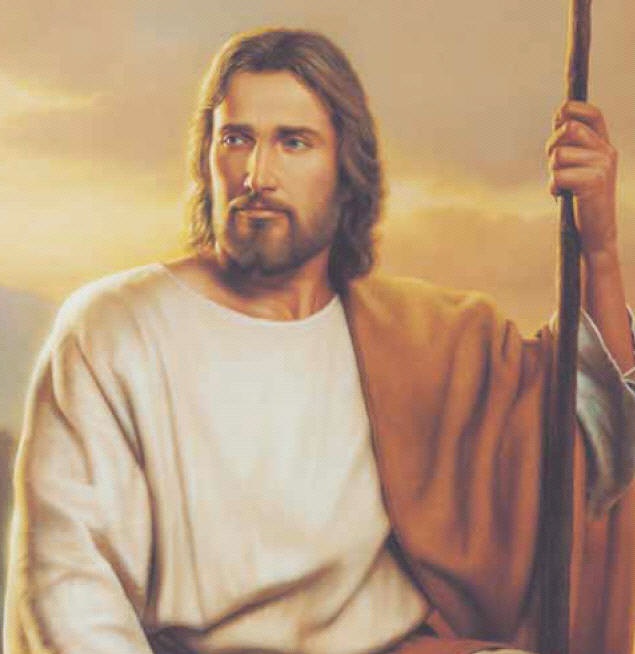 Jesus Cristo dos Santos do Últimos DiasEu sei quem sou eu 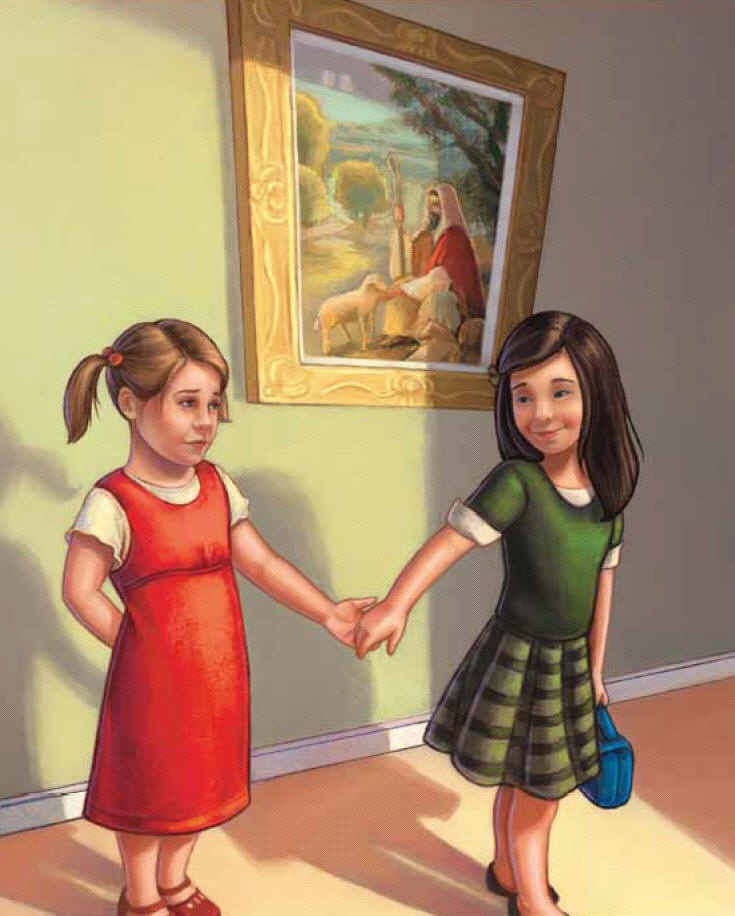 e o plano de Deus com fé eu seguireiSei que Cristo é nosso Salvador 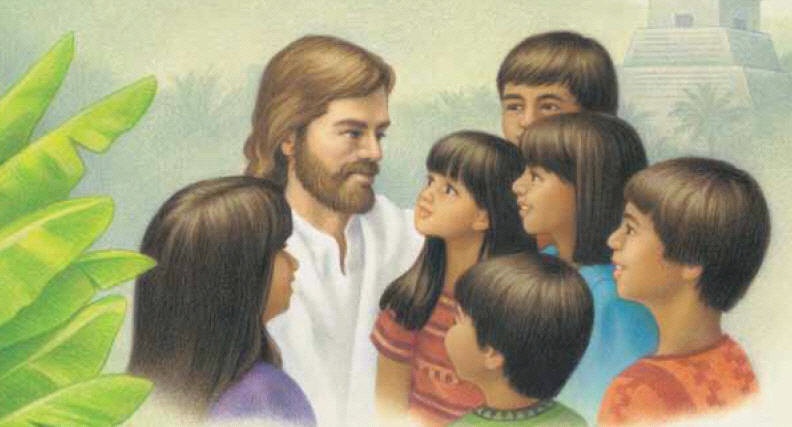 Seu nome honrareiSeguindo a Jesusverdade e luz 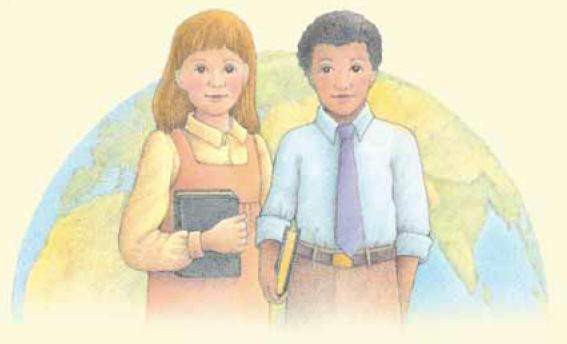 ao mundo anunciarei